This week I might try:To develop a Growth MindsetI’ll try to remember that I can challenge my brain to help it grow.  I can turn negative thoughts into positive ones and have a CAN DO attitude.I can keep track of what I’m learning on the chart below: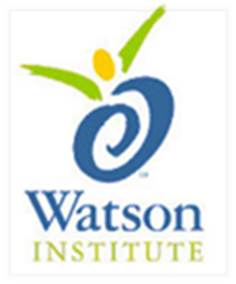 I can develop a Growth Mindset if I: Day1Day 2Day3Day4Day5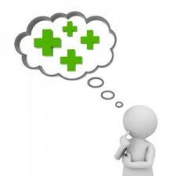 1.  Pay attention to self-talk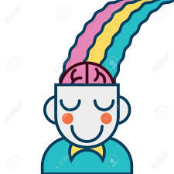 2.  Be open to learning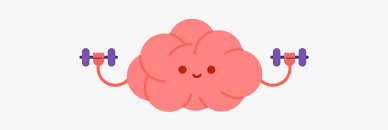 3.  Recognize my strengths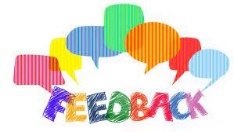 4. Welcome challenges and embrace feedback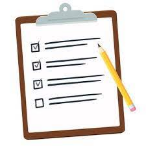 5.  Track my progress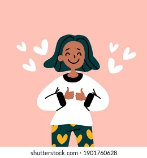 6.  Believe in myself